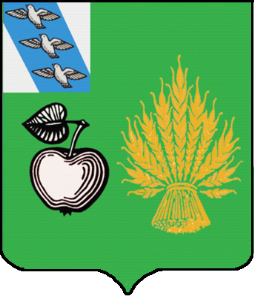 АДМИНИСТРАЦИЯБЕЛОВСКОГО РАЙОНА КУРСКОЙ ОБЛАСТИП О С Т А Н О В Л Е Н И Еот 06.07.2022 г. № 579307910 Курская область, сл. БелаяВ соответствии со статьей 179 Бюджетного Кодекса Российской Федерации, Федеральным Законом от 06.10.2003 г. №131 -ФЗ «Об общих принципах организации местного самоуправления Российской Федерации», Уставом муниципального района «Беловский район» Курской области, на основании решения Представительного собрания Беловского района Курской области от 21 июня 2022 года № IV-25/2 «О бюджете муниципального района «Беловский район» на 2022 год  и плановый период 2023 – 2024 годов» (в редакции от 30.08.2021 года № IV-18/2), в целях приведения программы в соответствие с доведенными ассигнованиями бюджетом муниципального района «Беловский район» Курской области, Администрация Беловского района Курской области ПОСТАНОВЛЯЕТ: 1.Внести изменения и дополнения в муниципальную программу Беловского района Курской области «Развитие культуры Беловского района на 2017 - 2021 годы», утвержденную постановлением Администрации Беловского района Курской области  № 698 от 14.11.2016г. «Об Утверждении муниципальной программы Беловского района Курской области «Развитие культуры Беловского района». Изменения  и дополнения прилагаются (Приложение № 1 к настоящему постановлению).2. Контроль за исполнением настоящего постановления возложить на заместителя главы Администрации Беловского района Курской области Ярыгина А.М.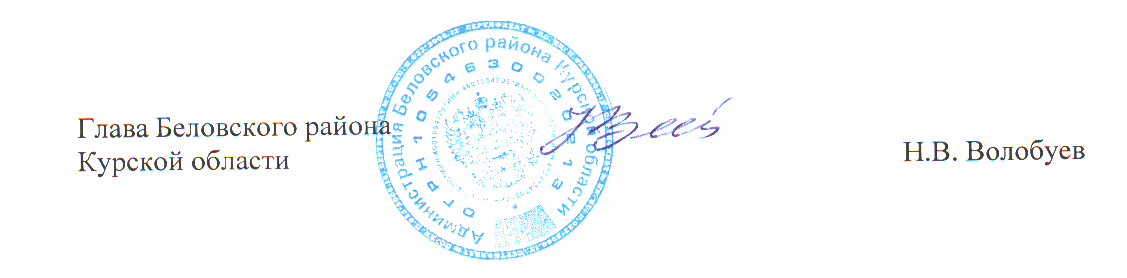 3. Постановление вступает в силу с даты его подписания.Приложение  № 1к постановлению АдминистрацииБеловского района  Курской области от 06.07.2022 №579Изменения, которые вносятся в муниципальную программу «Развитие культуры Беловского района»1. Паспорт муниципальной программы «Развитие культуры Беловского района», касающуюся объемов бюджетных ассигнований программы, изложить в следующей редакции:2. Раздел 7 Паспорта программы Обоснование объема финансовых ресурсов, необходимых для реализации государственной программы изложить в следующей редакции:Общий объем бюджетных ассигнований бюджета на реализацию Программы составляет 162791,1 тыс. рублей.Бюджетные ассигнования на реализацию Программы по годам распределяются в следующих объемах:в 2019 году   -  29157,3 тыс. руб.в 2020 году   -  25892,2 тыс. руб.в 2021 году   -  32102,7 тыс. руб.в 2022 году   -  29346,9 тыс. руб.в 2023 году   -  23146,0 тыс. руб.            в 2024 году   -  23146,0 тыс. руб.3. Позицию паспорта подпрограммы «Искусство» муниципальной программы Беловского  района  «Развитие культуры Беловского района», касающуюся объемов бюджетных ассигнований программы, изложить в следующей редакции:4. Раздел 5 Паспорта подпрограммы Обоснование объема финансовых ресурсов, необходимых для реализации подпрограммы «Искусство» муниципальной программы Беловского района «Развитие культуры Беловского района», изложить в следующей редакции:Общий объем бюджетных ассигнований бюджета на реализацию подпрограммы «Искусство»  составляет 75593,8 тыс. рублей.Бюджетные ассигнования на реализацию подпрограммы «Искусство» по годам распределяются в следующих объемах:в 2019 году – 12807,6  тыс. рублей;в 2020 году – 11789,0 тыс. рублей;в 2021 году – 16847,4 тыс. рублей;в 2022 году – 13514,0 тыс. рублей;в 2023 году – 10317,9 тыс. рублей;в 2024 году – 10317,9 тыс. рублей.5. Позицию Паспорта подпрограммы «Наследие» муниципальной программы Беловского района «Развитие культуры Беловского района», касающуюся объемов бюджетных ассигнований программы, изложить в следующей редакции:6. Раздел 6 Паспорта подпрограммы Обоснование объема финансовых ресурсов, необходимых для реализации подпрограммы «Наследие» муниципальной программы Беловского района «Развитие культуры Беловского района» изложить в следующей редакции:Общий объем бюджетных ассигнований бюджета на реализацию подпрограммы «Наследие»  составляет 65251,5 тыс. рублей.Бюджетные ассигнования на реализацию подпрограммы «Наследие»  по годам распределяются в следующих объемах:в 2019 году – 12831,5  тыс. рублей;в 2020 году – 10659,0 тыс. рублей;в 2021 году – 11513,0 тыс. рублей;в 2022 году – 11186,4 тыс. рублей;в 2023 году – 9530,8 тыс. рублей;в 2024 году – 9530,8 тыс. рублей.7. Позицию паспорта подпрограммы «Управление муниципальной программой и обеспечение условий реализации» муниципальной программы Беловский района «Развитие культуры Беловского района», касающуюся объемов бюджетных ассигнований программы, изложить в следующей редакции:8.Раздел 5 Паспорта подпрограммы Обоснование объема финансовых ресурсов, необходимых для реализации подпрограммы, изложить в следующей редакции:Общий объем бюджетных ассигнований бюджета на реализацию подпрограммы «Управление муниципальной программой и обеспечение условий реализации» составляет 21945,8 тыс. рублей.Бюджетные ассигнования на реализацию подпрограммы «Управление муниципальной программой и обеспечение условий реализации» по годам распределяются в следующих объемах:в 2019 году – 3518,2  тыс. рублей;в 2020 году – 3444,2 тыс. рублей;в 2021 году – 3742,3 тыс. рублей;в 2022 году – 4646,5 тыс. рублей;в 2023 году – 3297,3 тыс. рублей;в 2024 году – 3297,3 тыс. рублей.Объемы бюджетных ассигнованийпрограммыОбщий объем финансирования Программы за счет средств районного бюджета составляет – 162791,1 тыс. руб., в том числе:по подпрограмме «Искусство» муниципальной программы «Развитие культуры Беловского района» - 75593,8 тыс. руб.;по подпрограмме «Наследие» муниципальной программы «Развитие культуры Беловского района» - 65251,5 тыс. руб.;по подпрограмме «Управление муниципальной программой и обеспечение условий реализации» муниципальной программы «Развитие культуры Беловского района» - 21945,8 тыс. руб.Бюджетные ассигнования на реализацию Программы по годам распределяются в следующих объемах:в 2019 году   -  29157,3 тыс. руб.в 2020 году   -  25892,2 тыс. руб.в 2021 году   -  32102,7 тыс. руб.в 2022 году   -  29346,9 тыс. руб.в 2023 году   -  23146,0 тыс. руб.в 2024 году   -  23146,0 тыс. руб.Объемы бюджетных ассигнованийпрограммыОбщий объем бюджетных ассигнований районного бюджета на реализацию подпрограммы «Искусство» составляет 75593,8 тыс. рублей. Бюджетные ассигнования районного бюджета на реализацию подпрограммы «Искусство» по годам распределяются в следующих объемах:2019 год – 12807,6  тыс. рублей;2020 год – 11789,0 тыс. рублей;2021 год – 16847,4 тыс. рублей;2022 год – 13514,0 тыс. рублей;2023 год – 10317,9 тыс. рублей;2024 год – 10317,9 тыс. рублей.Объемы бюджетных ассигнованийпрограммыОбщий объем бюджетных ассигнований районного бюджета на реализацию подпрограммы «Наследие» составляет 65251,5 тыс. рублей. Бюджетные ассигнования районного бюджета на реализацию подпрограммы «Наследие» по годам распределяются в следующих объемах:2019 год – 12831,5  тыс. рублей;2020 год – 10659,0 тыс. рублей;2021 год – 11513,0 тыс. рублей;2022 год – 11186,4 тыс. рублей;2023 год – 9530,8 тыс. рублей;2024 год – 9530,8 тыс. рублей.Объемы бюджетных ассигнованийпрограммыОбщий объем бюджетных ассигнований районного бюджета на реализацию подпрограммы «Управление муниципальной программой и обеспечение условий реализации» составляет 21945,8 тыс. рублей. Бюджетные ассигнования районного бюджета на реализацию подпрограммы «Управление муниципальной программой и обеспечение условий реализации» по годам распределяются в следующих объемах:2019 год – 3518,2  тыс. рублей;2020 год – 3444,2 тыс. рублей;2021 год – 3742,3 тыс. рублей;2022 год – 4646,5 тыс. рублей;2023 год – 3297,3 тыс. рублей;2024 год – 3297,3 тыс. рублей.